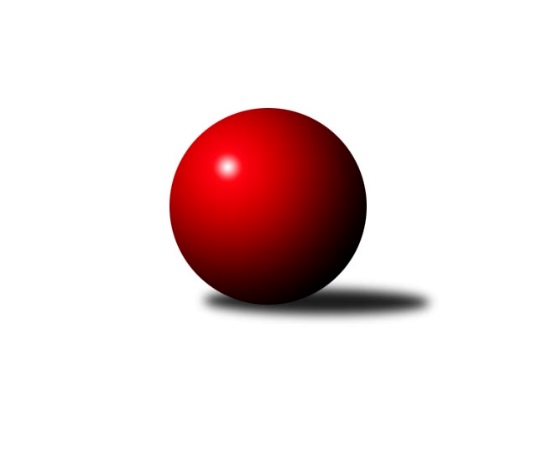 Č.4Ročník 2023/2024	8.10.2023Nejlepšího výkonu v tomto kole: 1230 dosáhlo družstvo: TJ Blatná BJihočeský KP MLÁDEŽE 2023/2024Výsledky 4. kolaSouhrnný přehled výsledků:Vltavan Loučovice A	- TJ Blatná B	0:2	936:1230		8.10.TJ Sokol Nové Hrady A	- TJ Lokomotiva České Velenice B	0:2	990:996		8.10.Tabulka družstev:	1.	TJ Blatná B	4	4	0	0	8 : 0 	 	 1224	8	2.	TJ Lokomotiva České Velenice B	4	2	0	2	4 : 4 	 	 1034	4	3.	Vltavan Loučovice A	3	1	0	2	2 : 4 	 	 1107	2	4.	TJ Sokol Nové Hrady A	3	0	0	3	0 : 6 	 	 1015	0Podrobné výsledky kola:	 Vltavan Loučovice A	936	0:2	1230	TJ Blatná B	Daniela Suchánková	 	 190 	 192 		382 	  	 379 	 	181 	 198		Marek Sitter	Sára Sovová	 	 117 	 0 		117 	  	 397 	 	197 	 200		Tereza Drnková	Jaroslav Štich	 	 216 	 221 		437 	  	 421 	 	216 	 205		Matěj Pekárek	nikdo nenastoupil	 	 0 	 0 		0 	  	 412 	 	198 	 214		Adriana Fürstovározhodčí:  Vedoucí družstevNejlepší výkon utkání: 437 - Jaroslav Štich	 TJ Sokol Nové Hrady A	990	0:2	996	TJ Lokomotiva České Velenice B	Natálie Hamerníková	 	 164 	 191 		355 	  	 337 	 	165 	 172		Marek Mihala	Eliška Brychtová	 	 176 	 177 		353 	  	 225 	 	114 	 111		Matyáš Balík	Matěj Bedri	 	 139 	 143 		282 	  	 332 	 	176 	 156		Richard Brand	Matěj Kříha	 	 119 	 127 		246 	  	 327 	 	153 	 174		František Bednářrozhodčí: Stanislav SladkýNejlepší výkon utkání: 355 - Natálie HamerníkováPořadí jednotlivců:	jméno hráče	družstvo	celkem	plné	dorážka	chyby	poměr kuž.	Maximum	1.	Matěj Kupar 	TJ Blatná B	428.50	299.8	128.8	9.0	2/3	(457)	2.	Jaroslav Štich 	Vltavan Loučovice A	416.25	293.3	123.0	9.0	2/2	(437)	3.	Daniela Suchánková 	Vltavan Loučovice A	408.50	286.3	122.3	11.5	2/2	(432)	4.	Adriana Fürstová 	TJ Blatná B	401.00	282.5	118.5	12.0	2/3	(412)	5.	Marek Sitter 	TJ Blatná B	392.50	281.2	111.3	15.5	3/3	(420)	6.	Tereza Drnková 	TJ Blatná B	377.67	272.0	105.7	15.0	3/3	(397)	7.	Eliška Brychtová 	TJ Sokol Nové Hrady A	348.50	256.5	92.0	15.0	2/3	(353)	8.	Marek Mihala 	TJ Lokomotiva České Velenice B	346.67	260.3	86.3	19.2	3/3	(392)	9.	Richard Brand 	TJ Lokomotiva České Velenice B	346.17	253.2	93.0	16.5	3/3	(364)	10.	Natálie Hamerníková 	TJ Sokol Nové Hrady A	341.33	253.7	87.7	16.3	3/3	(355)	11.	František Bednář 	TJ Lokomotiva České Velenice B	333.83	247.8	86.0	21.3	3/3	(367)	12.	Matěj Kříha 	TJ Sokol Nové Hrady A	312.67	226.7	86.0	24.3	3/3	(403)	13.	Matěj Bedri 	TJ Sokol Nové Hrady A	307.00	225.3	81.7	23.3	3/3	(358)	14.	Sára Sovová 	Vltavan Loučovice A	282.00	215.8	66.3	18.8	2/2	(348)	15.	Matěj Gondek 	Vltavan Loučovice A	246.00	186.0	60.0	32.5	2/2	(275)		Karolína Baťková 	TJ Blatná B	442.00	308.0	134.0	12.0	1/3	(442)		Matěj Pekárek 	TJ Blatná B	421.00	266.0	155.0	6.0	1/3	(421)		Sofie Baťková 	TJ Blatná B	411.00	288.0	123.0	11.0	1/3	(411)		Vendula Čadová 	TJ Lokomotiva České Velenice B	361.50	261.0	100.5	12.0	1/3	(379)		Matyáš Balík 	TJ Lokomotiva České Velenice B	225.00	194.0	31.0	39.0	1/3	(225)Sportovně technické informace:Starty náhradníků:registrační číslo	jméno a příjmení 	datum startu 	družstvo	číslo startu
Hráči dopsaní na soupisku:registrační číslo	jméno a příjmení 	datum startu 	družstvo	Program dalšího kola:5. kolo15.10.2023	ne	12:30	TJ Lokomotiva České Velenice B - Vltavan Loučovice A	15.10.2023	ne	12:30	TJ Sokol Nové Hrady A - TJ Blatná B	Nejlepší šestka kola - absolutněNejlepší šestka kola - absolutněNejlepší šestka kola - absolutněNejlepší šestka kola - absolutněNejlepší šestka kola - dle průměru kuželenNejlepší šestka kola - dle průměru kuželenNejlepší šestka kola - dle průměru kuželenNejlepší šestka kola - dle průměru kuželenNejlepší šestka kola - dle průměru kuželenPočetJménoNázev týmuVýkonPočetJménoNázev týmuPrůměr (%)Výkon3xJaroslav ŠtichLoučovice A4374xJaroslav ŠtichLoučovice A119.764371xMatěj PekárekBlatná B4211xMatěj PekárekBlatná B115.384212xAdriana FürstováBlatná B4122xAdriana FürstováBlatná B112.914122xTereza DrnkováBlatná B3971xTereza DrnkováBlatná B108.83974xDaniela SuchánkováLoučovice A3824xDaniela SuchánkováLoučovice A104.693823xMarek SitterBlatná B3793xMarek SitterBlatná B103.87379